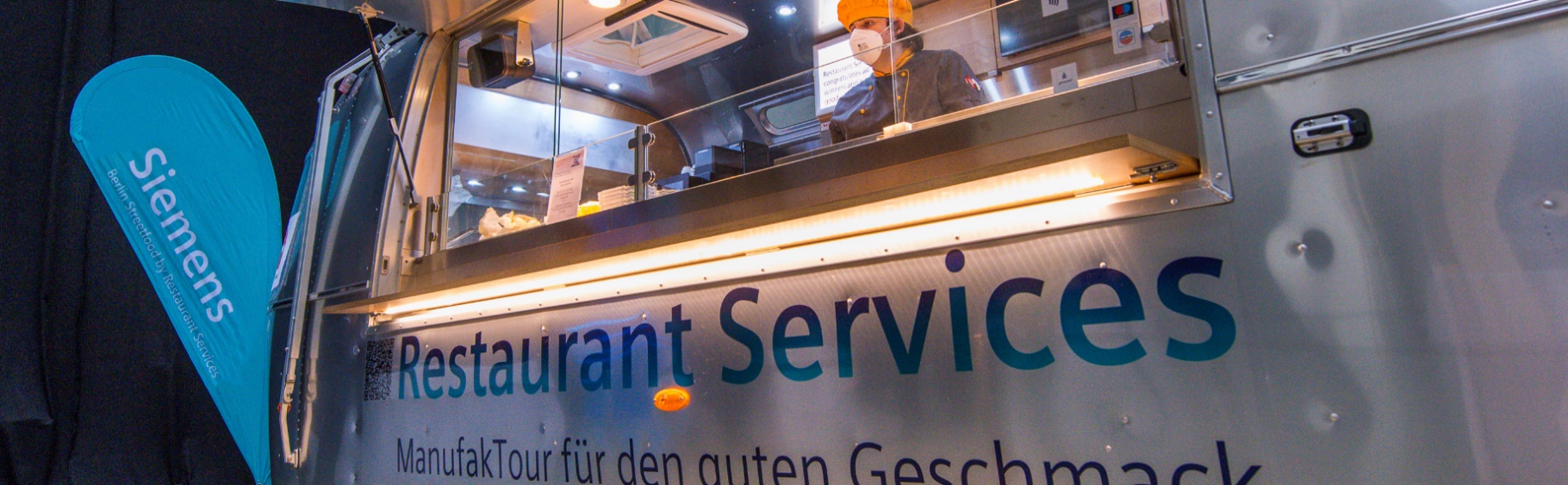  ManufakTour für den guten GeschmackRS Foodtruckon siteStandort	Zeitraum	Die Abstimmungen mit den örtlichen Organisationseinheiten müssen vom Auftraggeber erfolgen. Bitte nennen Sie uns die Namen von (jeweils m|w|d):SRE Location Manager	Name		Mail	 	Telefon | Mobil	Umweltschutzbeauftragter	Name		Mail		Telefon | Mobil	Fachkraft für Arbeitssicherheit	Name		Mail		Telefon | Mobil	Sicherheitsbeauftragter	Name		Mail		Telefon | Mobil	Gefahrgutbeauftragter	Name		Mail		Telefon | Mobil	Ersthelfer	Name		Mail		Telefon | Mobil	Brandschutzhelfer	Name		Mail		Telefon | Mobil	Ansprechpartner bei RS	Name		Mail		Telefon | Mobil	Bitte fügen Sie hier einen Lageplan Ihres Standortes ein (z. B. aus dem SCD) und kennzeichnen Sie den Stellplatz des Foodtrucks:Bitte stellen Sie sicher, dassdie Stellplätze in benötigter Größe sowohl für den Foodtruck wie auch für das Versorgungsfahrzeug frei und mit einem Flatterband abgesperrt sind.dass die Strom- und Wasserversorgung vor der Ankunft des Foodtrucks gesichert sind (s. Foodtruck Technische Daten)Erfolgt die Wasserversorgung mit Kanistern? (ja oder nein) Falls nein: Bitte nennen Sie uns den Standort des Frischwasseranschlusses und zeichnen Sie ihn in den Lageplan ein. Haben Sie weitere Informationen für uns? Gibt es spezielle Dinge an Ihrem Standort zu beachten?